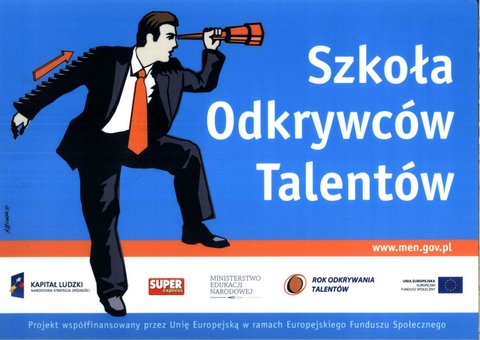 "Szkoła Odkrywców Talentów"Szkoła nasza znalazła się w gronie szkół, którym Ministerstwo Edukacji Narodowej przyznało tytuł „Szkoły Odkrywców Talentów” i prawo posługiwania się logo projektu. Ten zaszczytny tytuł przyznawany jest szkołom, które w szczególny sposób odkrywają, promują i wspierają uzdolnienia dzieci i młodzieży. Otrzymane wyróżnienie jest uhonorowaniem wieloletniej, systematycznej pracy szkoły z uczniami zgodnie z zasadą, że każde dziecko jest zdolne.W akcji tej są promowane i doceniane szkoły, które potrafią w ciekawy sposób rozwijać talenty swoich uczniów. Jest to obecnie projekt Ośrodka Rozwoju Edukacji. Akcja ta ma przede wszystkim na celu pokazanie nauczycieli, którzy z pasją pracują ze swoimi uczniami. Rozbudzają w nich zainteresowania, rozwijają zdolności, prowadzą kółka zainteresowań, wspólnie coś interesującego z uczniami organizują. Szkole dana jest szansa na pokazanie się, udowodnienie, że może być atrakcyjna, że nie jest nudnym i wrogim miejscem. Szkoła ma pomóc swoim uczniom stać się ludźmi, którzy wiedzą, w czym mogą być dobrzy i jaki mają pomysł na swoją dorosłość. Jeśli szukamy w dziecku mocnych stron, rozwijamy je, to dajemy temu dziecku szansę na lepsze życie. Jeśli w takiej szkole są nauczyciele pasjonaci - odkrywcy talentów naszych dzieci, z pewnością są to miejsca, które dają naszym dzieciom szansę być szczęśliwymi ludźmi. Szkoła Podstawowa nr 3 w Choszcznie znalazła się na ogólnopolskiej MAPIE SZKÓŁ ODKRYWCÓW TALENTÓW. 